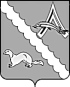 ДУМА АЛЕКСАНДРОВСКОГО РАЙОНАТОМСКОЙ ОБЛАСТИРЕШЕНИЕЗаслушав и обсудив представленный отчёт Главы Александровского района о результатах деятельности Администрации Александровского района Томской области за 2021 год, руководствуясь пунктом 6 статьи 34, пунктом 12 статьи 40 Устава Александровского районаДума Александровского района Томской области РЕШИЛА: 1.Утвердить отчёт Главы Александровского района о результатах деятельности Администрации Александровского района Томской области за 2021 год согласно приложению.2.Настоящее решение подлежит официальному опубликованию (обнародованию). Утверждено решением Думы Александровскогорайона Томской области от 19.05.2022 № 121Отчёт Главы Александровского районао результатах деятельности Администрации Александровского района Томской области за 2021 год 
В 2021 году, как и в 2020, в условиях противоэпидемиологических ограничений  особое внимание уделялось обеспечению социальной стабильности и устойчивому развитию экономики. Как и прежде, во всех сферах деятельности, для планомерной реализации Стратегии социально-экономического развития Александровского района до 2030 года было организовано стабильное взаимодействие Администрации района с органами местного самоуправления поселений, областными и федеральными структурами.Важнейшей задачей органов местного самоуправления является бесперебойное функционирование всех социальных учреждений, строительство, капитальный ремонт, благоустройство, улучшение материальной базы социальных объектов, ремонт дорог и объектов ЖКХ, повышение инвестиционной привлекательности района. На это и была направлена деятельность Главы и Администрации Александровского района Томской области в предыдущем году.Бюджет районаОдной из приоритетных задач органом местного самоуправления является наполнение бюджета района и рациональное его использование при экономии бюджетных средств.Утвержденные бюджетные назначения решением Думы Александровского района Томской области «О бюджете муниципального образования «Александровский район» на 2021 год и на плановый период 2022 и 2023 годов» по доходам составили 708 млн. 854 тыс. рублей, по расходам составили 711 млн. 084 тыс. рублей.Бюджет муниципального образования «Александровский район» за 2021 год исполнен:-по доходам в объеме 725 млн. 016 тыс. рублей, или 102,3 % к запланированным назначениям,-по расходам в объеме 706 млн. 256 тыс. рублей или 99,3 % к запланированным ассигнованиям,По налоговым и неналоговым доходам бюджет района исполнен на 100,1%. Объем поступлений налоговых и неналоговых доходов составил 183 млн. 259 тыс. рублей. Темп роста по поступлению налоговых и неналоговых доходов в 2021 году к 2020 году составил 132 %. Увеличение доходов в 2021 году по сравнению с 2020 обусловлено получением прочих безвозмездных поступлений по договорам о социальном партнерстве, а также удовлетворительной претензионной работой Администрации района по взысканию задолженности по аренде земли и имущества. Так, за 2020 год нам удалось взыскать 1 млн. 557 тыс. руб., в 2021 – 4 млн. 119 тыс. руб.В общем объеме доходов бюджета района в 2021 году доля безвозмездных поступлений составляет 74 % или 525 млн. 843 тыс. рублей (в 2020 году данный показатель составлял 81,7% или 592 млн. 718 тыс. рублей).Общий объем расходов бюджета муниципального образования «Александровский район» за 2021 год составил 711 млн. 084 тыс. рублей. Уточненные плановые назначения выполнены на 99,3 %. К уровню 2020 года объем расходов бюджета муниципального образования «Александровский район»  снизился на 38 млн. 391 тыс. рублей или на 5,2 %.Структура расходов бюджета района в 2021 году по сравнению с 2020 годом не претерпела существенных изменений. Наибольший удельный вес составляют расходы на социальную сферу – 66,6 %.Расходы бюджета района по функциональному разрезу распределились следующим образом:1)социально-культурная сфера – 66,6 %, это расходы, включающие в себя расходы на образование, культуру и кинематографию, здравоохранение, физическую культуру и спорт, социальную политику;2)отрасли национальной экономики и ЖКХ –  16,7%, которые включают в себя сельское хозяйство, транспорт, дорожное хозяйство, жилищно–коммунальное хозяйство;3)прочие расходы – 9,7%, это расходы на финансирование: общегосударственных вопросов, национальную оборону, национальную безопасность и правоохранительную деятельность, охрану окружающей среды, средства массовой информации, расходы по обслуживанию муниципального долга;4)межбюджетные трансферты – 7%.В 2021 году по сравнению с 2020 годом в общем объеме расходов бюджета района увеличилась доля расходов по всем отраслям за исключением расходов на отрасли жилищно–коммунальное хозяйства уменьшился с 14,9% до 11,5%. Это обусловлено уменьшением расходов на строительство объектов коммунального хозяйства.Социальное партнерствоЕжегодно со всеми предприятиями-недропользователями Администрация района ежегодно заключает договоры о взаимном сотрудничестве  по социально-экономическому развитию территории. Ежегодно в рамках договоров в бюджет района поступает до 20 млн. рублей.Благодаря их огромному вкладу всегда удается выполнить существенные вложения в  социальную сферу и в сферу ЖКХ – выполнение ремонтов объектов культуры и образования, приобретение техники и оборудования для коммунальных предприятий.Основными недропользователями, заключающими такие договоры, являются АО «Томскнефть» ВНК, АО «Транснефть», ООО «Стимул-Т», ООО «Восточная транснациональная компания», ООО «Александровский НПЗ», ООО «Южно-Охтеурское.Конечно, основная финансовая помощь всегда предусматривалась самым крупным недропользователем - АО «Томскнефть» ВНК и его дочерних предприятий. На протяжении последних лет  бюджет района получал от них не менее 10 млн. руб.В 2020 году, к сожалению, нам не удалось получить помощь от АО «Томскнефть» ВНК, но в 2021 году, в ноябре были заключены договоры с АО «Томскнефть» ВНК и ЗАО «Томск-Петролиум-унд-Газ» на общую сумму 14 350 млн. рублей. Также в 2021 году на 1 млн. рублей был заключен договор о соцпартнерстве с ПАО «Русснефть». Также как ежегодные договоры заключены с ООО «Южно-Охтеурское», ООО «Стимул-Т», ООО «Александровский НПЗ».Все средства нефтяников и газовиков как всегда направлены на поддержку учреждений образования и культуры, а также укрепления материально-технической базы и проведение ремонтов объектов коммунальной инфраструктуры.Хочется отметить постоянного партнера -  ООО «Газпром трансгаз Томск». Помощь газовиков на протяжении долгих лет оказывается во всех сферах жизнедеятельности района: образование, культура, спорт, жилищно-коммунальное хозяйство и многие другие. В 2021 году была возобновлена программа по оснащению технологическим и холодильным оборудованием пищеблоков образовательных учреждений Александровского района. Выполнена доставка асфальтосмесительной установки Д508, переданной из казны г. Томска Александровскому району для изготовления качественного асфальта. Муниципалитету передано 10 единиц техники для нужд сельских поселений и коммунальных предприятий. На постоянной основе оказываются услуги транспорта, необходимые в дорожной деятельности, благоустройстве и других сферах.Также  ООО «Газпром трансгаз Томск» за счет собственных средств разработало для района проектно сметной документации по объекту «Водоснабжение и газоснабжение  микрорайона индивидуальной жилой застройки южной части села, ограниченного р. Сайма (рыбзавод) – р.Анвар». Проект по газоснабжению в настоящее время реализуется в рамках социальной догазификации, а проект водоснабжения планируется выполнить в рамках федеральной программы,Основные показатели социально-экономического развития района, которых мы достигли в 2021 году:Объем инвестиций в основной капитал за 2021 год составил 2 млрд. 134 млн. рублей, или на 42% ниже уровня 2020 года. Однако некоторые показатели по сравнению с 2020 годом значительно возросли. Так, объем отгруженных товаров собственного производства по «чистым видам экономической деятельности  в 2021 году составил 43 млрд. 798 млн. рублей, что в 2 раза превышает уровень 2020 года, в том числе добыча полезных ископаемых.В структуре объема промышленной продукции объем добычи полезных ископаемых занимает 89%, обрабатывающие производства – 6,5%, производство и распределение электроэнергии, газа и воды – 3,7%.В 2021 году добычей нефти на территории района занимались 6 нефтедобывающих предприятий, ими добыто 1 млн. 292 тыс. тонн сырой нефти,  что выше уровня 2020 года на 6%.Резкое снижение добычи и переработки нефти в 2020 году связано с  началом пандемии коронавируса, в результате которого мировой нефтяной рынок пережил шок, связанный с резким падением спроса на нефть, вызванным сокращением объема промышленного производства и перевозок. Небольшими темпами после 2020 года  данный показатель начинает входить в норму.Объем  вылова  рыбы  в 2021 году составил 1719 тонн, что на 10% выше уровня 2020 года. Александровский район занял 1 место по области по вылову водных биоресурсов.За 2021 год введено в действие 1283 кв. м жилья, введено в эксплуатацию  8 индивидуальных жилых домов.В 2021 году уровень безработицы значительно снизился и составил 1,7% (в 2020 году – 4,0%). Среднемесячная заработная плата по району в 2021 году  составила  77 тысяч 395 рублей и увеличилась к уровню 2020 года на 3,8%. Высокий уровень заработной платы достигнут за счет отраслей добычи нефти и газа.Как и прежде в целях сохранения и повышения комфортности проживания жителей района важной задачей муниципальных органов власти остается обеспечение роста налогооблагаемой базы и доходов бюджета.Для этого необходимо:1. Как и прежде держать курс на привлечение дополнительных доходов в бюджет района путем участия в федеральных и государственных программах и тесно сотрудничать с организациями, работающими на нашей территории.2.Активизировать работу по рациональному использованию муниципального имущества в целях эффективного расходования финансовых средств.3.Активизировать работу по снижению неформальной занятости и  безработицы и созданию новых рабочих мест, развитию малого предпринимательства в сферах сельского хозяйства и производства.Социально-экономическое развитие района на протяжении последних лет осуществляется в рамках Стратегии социально-экономического развития Александровского района до 2030 года. Стратегической целью социально-экономического развития Александровского района является улучшение качества жизни населения и структуры экономики района путем развития следующих направлений экономики.Сельское хозяйствоВ целях развития производства в сельскохозяйственной сфере и поддержки личных подсобных хозяйств в Александровском районе разработана  муниципальная программа «Социальное развитие сёл Александровского района», которая в том числе предусматривает оказание финансовой помощи гражданам на развитие личного подсобного хозяйства.Ежегодно Администрацией района оказывается адресная помощь гражданам, занимающихся заготовкой и вывозом грубых кормов (адресной помощью воспользовался один Глава К(Ф)Х, занимающийся заготовкой кормов).Также в целях развития личного подсобного хозяйства реализовывалась государственная программа по развитию сельскохозяйственного производства, которая направлена на обеспечение положительной динамики экономических показателей сельскохозяйственного производства Томской области в секторе животноводства, растениеводства, обеспечение роста производства продукции.В рамках данной программы гражданам, ведущим личное подсобное хозяйство, в 2021 году было выделено из областного бюджета 771,5 тыс. руб., в том числе:-на осуществление отдельных государственных полномочий по поддержке сельскохозяйственного производства (поддержка малых форм хозяйствования) – 10 граждан, ведущих личное подсобное хозяйство, и 1 глава К(Ф)Х получили выплаты на коров, -на техническое оснащение – 4 гражданина – пробурена скважина, приобретен трактор Беларус и два молочных сепаратора, -на искусственное осеменение 46 голов КРС.Поголовье КРС на 01.01.2022 года сократилось по сравнению с началом 2021 года на 116 голов, в том числе на 44 головы коров, свиней – на 47 голов, птицы – на 524 головы.Поголовье скота, гол. (на конец года в хозяйствах всех категорий)Поголовье скота, гол. (на конец года в хозяйствах всех категорий) в разрезе сельских поселений, на 01.01.2022Значительное снижение поголовья КРС обусловлено его сокращением в связи с пожаром в фермерском хозяйстве индивидуального предпринимателя А.П. Геворгяна, произошедшего в начале 2021 года.Не смотря на снижение поголовья продолжает развиваться предпринимательство в этой сфере. Весомый вклад в социально-экономическое развитие района мы ожидаем от расширения сферы животноводства. Главы К(Ф)Х, получившие господдержку, а также получают финансовую и организационную помощь от муниципалитета, планомерно реализуют свои бизнес-планы.Хозяйство К(Ф)Х Залесова А.В развивается динамично, вышло на проектную мощность. Показатели бизнес-плана и соглашения исполняются. В настоящее время в хозяйстве содержится 46 голов КРС, в том числе 16 дойных коров, 10 мясных коров и 1 лошадь. Создано 3 постоянных рабочих места. За 2021 год КФХ произведено 23 ц. мяса, 430 ц. молока, реализовано сельскохозяйственной продукции на 2 млн. 470 тыс. руб. От реализации инвестиционного проекта поступило в бюджет района поступило 60 тыс. руб. (НДФЛ). Главой К(Ф)Х Долиевым Х.И. в 2021 году открыта торговая точка, где реализовывается продукция  хозяйства. Показатели бизнес-плана. В настоящее время в хозяйстве содержится 270 голов птицы. За 2021 год КФХ произведено 53,7 ц. мяса птицы, реализовано на 945 тыс. руб. От реализации инвестиционного проекта поступило в бюджет района поступило 24 тыс. руб. (НДФЛ). В 2021 году за счет бюджета района был приобретен и установлен инсинератор –-  установка для утилизации различных типов отходов, в том числе биологических,  путем высокотемпературного контролируемого обезвреживания с последующей очисткой отходящих газов. Для приобретения инсинератора и его ограждения из районного бюджета направлен один миллион рублей. Установка передана предпринимателю для для того, чтобы он оказывал услуги сельхозтоваропроизводителям, гражданам, ведущим личное подсобное хозяйство, предприятиям, учреждениям и населению.Однако для полноценного производства сельскохозяйственной продукции, для забоя скота и птицы нам необходим убойный пункт. В совокупности с инсинератором наличие убойного пункта  позволит в дальнейшем решить вопрос по реализации гражданами, ведущими личное подсобное хозяйство, своей продукции не только населению, но и в муниципальные учреждения, а это в свою  будет способствовать увеличению количества самозанятых, в том числе с привлечением мер социальной помощи органов социальной поддержки населения.Огромное значение здесь имеет привлечение областных средств на реализацию проектов «Стартующего бизнеса», а также областных грантов АгроСтартап. В период 2012-2021 годы победителями предпринимательского конкурса «Стартующий бизнес» стали 22 человека, основная часть которых также получала поддержку по линии Центра занятости населения Александровского района. Общая сумма полученной поддержки – более 5 миллионов рублей. Предприниматели с помощью финансовой поддержки развиваются и осуществляют по сей день свою деятельность. Среди тех, кто получил финансовые средства на поддержку – предприниматели, которые развивают производственную сферу (производство сельскохозяйственной продукции, рыбопереработка), сферу общественного питания, услуги бытовые, и даже проект по приёму вторсырья и многое другое.Стоит отметить, что создание новых субъектов малого предпринимательства  также влечет за собой создание рабочих мест и увеличение доходной части бюджета района.ТранспортК числу значимых мероприятий в транспортной и дорожной отрасли, осуществляемых на территории района, на протяжении последних лет относится  государственная программа «Развитие транспортной инфраструктуры в Томской области».За 6 лет  участия в госпрограмме были выполнены работы по капитальному ремонту автомобильных дорог на 4 улицах районного центра общей протяженностью 2,833 км (в 2021 году – 209 метров автодороги по ул. Лебедева), а также обустроено 5 пешеходных переходов вблизи образовательных учреждений, в соответствии с национальными стандартамиЗа счет средств районного и областного бюджетов за 2016-2021 годы выполнен ремонт тротуаров протяженностью 918 м и обустройство семи  пешеходных переходов. В 2021 году был обустроен пешеходный переход по ул. Толпарова возле здания районной больницы, а также тротуар по ул. Лебедева. Также за счет средств социального партнерства ООО «Александровский НПЗ» выполнены работы по устройству автомобильной стоянки по ул. Советская.Общий объем финансирования в 2021 году составил более 10 млн. рублей, в том числе за счет средств областного бюджета 8 млн. 200 тыс. рублей.За счет районного бюджета выполнены работы по диагностике и паспортизации дорог районного центра. Это позволило привести в соответствие с законодательсттвом дорожный фонд – актуализирована протяженность дорог, количество дорожных знаков, пешеходных переходов, дренажных труб  и т.д.На содействие в организации пассажироперевозок  по селам района  из средств бюджета района в 2021 году было направлено 14 миллионов 559 тысяч рублей. Средства направлены на организацию пассажирских перевозок воздушным транспортом, содержание вертолетных площадок и зданий аэровокзалов, траление причалов и обустройство сходней, установку знаков навигационного ограждения судового хода.Значительное ежегодное увеличение финансирования на осуществление воздушных перевозок негативно сказывается на состоянии районного бюджета и не позволяет направить столь значительный объем средств на развитие социальной сферы и сферы экономики. Поэтому уже в 2022 году нам удалось привлечь областные средства на перевозку пассажиров воздушным транспорте, теперь финансирование осуществляется в 50-процентных долях из областного и районного бюджетов.В летнее время, в период навигации,  речные пассажироперевозки по р. Обь до пристани «Каргасок» осуществлялись посредством водного транспорта ООО «ОбьРечФлот». В зимний период и в период распутицы воздушные перевозки в соответствии с заключенным на основании проведенных торгов контрактом  осуществляло ЗАО «Авиакомпания «Ельцовка».Стоит отметить, что в 2021 году были выделены средства на приобретение автотранспорта:-автомобиля для обеспечения перевозок в п. Северный - 800,0 тыс. рублей (переходящие на 2022 год);- трактора с навесным оборудованием в с. Александровское - 1 млн.. рублей;- снегохода марки Буран, саней с прицепным оборудованием - 399 тыс. рублей (областные средства);-пескоразбрасывателя в с. Александровское – 599 тыс. руб. (переходящие на 2022 год).Как и ранее, в течение 2021 года ООО «Речное пароходство» было предоставлено право бесплатного проезда через переправу р. Обь по маршруту Медведево – Колтогорск автотранспорту учреждений бюджетной сферы, предпринимателям для перевозки пассажиров, продуктов питания, ГСМ, стройматериалов, а также пенсионерам. Кроме того была сохранена договоренность по оплате 50% стоимости проезда через переправу жителям Александровского района – владельцам автотранспортных средств.Главными направлениями в дальнейшей работе Администрации района будут являться активное и плодотворное участие в реализации государственной программы «Развитие транспортной инфраструктуры в Томской области», осуществление полномочий по организации пассажирских перевозок внутри района, а также сотрудничество с Томскавтодором по завершению асфальтирования автодороги по ул. Лебедева  и автодороги «Александровское-35 км».Кроме того, в 2022 году Администрация района получила субсидию из федерального и областного бюджетов в рамках программы «Комплексное развитие сельских территорий» на строительство в мкр. ул. Багряная-Пролетарская автомобильной дороги, которая предназначена для соединения микрорайона с другими жилыми районами и общественно значимыми объектами Протяженность дороги в соответствии с проектом составляет 640 м, а также запланировано 772 метра водоотводных сооружений (очистные ливневые стоки), строительство тротуара. На сегодня районной администрацией заключен муниципальный контракт, ведется подготовка к строительству.Также в 2022 году из районного бюджета выделены средства на изготовление проектно-сметной документации на капитальный ремонт автомобильной дороги по ул. Молодежная. Считаю необходимым дальнейшее участие в федеральной программе «Комплексное развитие сельских территорий» для ускорения проведения капитальных ремонтов дорог в районном центре и приведения их к нормативному состоянию. Обеспечение дорожной безопасности, сокращение числа ДТП является одной из приоритетных задач органов власти. Считаю, что и в дальнейшем необходимо продолжать эту работу, и приводить также  пешеходные переходы и знаковое хозяйство в соответствие с национальными стандартами.Стоит отметить, что для полноценной реализации вышеуказанных мероприятий по строительству и ремонту дорог нам необходима модернизация асфальтобетонного завода. И уже в текущем году в бюджете района предусмотрено более 15 млн. рублей для доукомплектации асфальтосмесительной установки, переданной Александровскому району из казны г. Томска. Модернизация установки даст возможность производить качественный асфальт, соответствующий ГОСТу.Связь и СМИК вопросам местного значения, находящихся в ведении районных органов местного самоуправления, также относится создание условий для обеспечения поселений услугами связи.В 2020 году продолжилось  содержание оборудования сетей сотовой связи в селах района, на эти цели  направлено 215,2 тыс. руб.На повышение информационной открытости деятельности органов местного управления обеспечено финансирование расходов в объеме 3 млн. 445 тыс. рублей. В рамках данного направления осуществлялось финансовое обеспечение телевизионного вещания информационных материалов деятельности Александровского района (Стрежевское телевидение) и публикации официальной информации о социально-экономическом развитии района в периодических изданиях (газета «Северянка», областные издания).В существующей ситуации при завершении работ по развитию сетей сотовой связи стандарта GSM в селах района важнейшей задачей является улучшение качества Интернета не только в труднодоступных населенных пунктах, но и в районном центре. Передача сигнала связи в райцентре производится по радиоканалу. Установленная в 2000 годах радиорелейная станция  морально и физически устарела, перегружена, и не обеспечивает достаточного качества интернета и связи.С учетом современных требований низкая скорость интернета существенно затрудняет выполнение полномочий государственными и муниципальными учреждениями. Установленное в 2017-2021 годах в рамках федеральных проектов оборудование работает не стабильно, скорость интернета оставляет желать лучшего.Поэтому считаю необходимым проработку вопроса о строительстве оптоволоконной линии до с. Александровского  либо изыскания возможности ремонта радиорелейной станции для обеспечения жителей района качественной связью и интернетом в связи с отсутствием оптоволоконной линии.Потребительский рынок и предпринимательствоСфера потребительского рынка в Александровском районе представлена 81 объектом розничной торговли и 6 павильонов.В 2021 году в районном центре осуществляли деятельность семь торговых точек пяти торговых сетей – «Монетка», «Магнит», «Красное и белое», «Любимый», «Планета».В райцентре функционирует один уличный рынок на 14 рабочих мест.  Из-за частичного снятия противоэпидемических ограничений в 2021 году показатели по производству пищевых продуктов, платных услуг и общественному питанию увеличились.Так, объем услуг общественного питания по сравнению с 2020 годом увеличился на 23%, и составил 34 млн. 533 тыс. руб.Из сети общественного питания свои услуги населению оказывали 3  кафе и одна столовая. Кафе и столовая рассчитаны на 104 места, площадь зала обслуживания посетителей 337 кв. м. В 2021 году объем платных услуг значительно возрос по сравнению с 2020 годом – в 2,5 раза и составил 201 млн. руб., по сравнению с 2020 годом – 79 млн. руб.В 2021 году производство хлеба и хлебобулочных изделий к уровню 2020 года увеличилось за счет повышения спроса на 13%:В целях сокращения стоимости хлеба в селах района, где электроэнергия вырабатывается автономными дизельными электростанциями, из бюджета района производителям хлеба возмещалась стоимость электроэнергии, за 2021 год на эти цели направлено 428,6 тыс. рублей. Двум предпринимателям, занимающихся производством хлеба в селах района Новоникольское и Назино, предоставлена субсидия для снижения стоимости хлеба для реализации населению, в результате жители труднодоступных сёл имели возможность приобретать хлеб по доступной цене.На 01.01.2022 года количество субъектов малого и среднего предпринимательства составило 182 единицы, в том числе 36 малых предприятия и 146 индивидуальных предпринимателей. Численность предпринимателей в 2021 году снизилась на 6,4%. Однако количество предпринимателей в сфере рыбодобычи осталось на уровне 2020 года – 36.Кроме того в связи с введением особого налогового режима на 1 января 2022 года в Александровском районе 114 человек зарегистрировались в качестве самозанятых. Это говорит о том, что граждане, стремятся узаконить свою предпринимательскую деятельность.Распределение деятельности индивидуальных предпринимателей по видам экономической деятельности в Александровском районе следующее:    торговля – 39% от общей численности субъектов МСП;    предоставление услуг –21%;    транспорт и связь – 9%    рыболовство -  13%;    обрабатывающие производства – 6%;    строительство – 7%;    сельское хозяйство, охота и лесное хозяйство – 2%;    гостиницы и кафе – 3%.По-прежнему львиная доля  субъектов малого и среднего предпринимательства  сосредоточена в районном центре. В сельских поселениях малое и среднее предпринимательство развито в основном в рыбной отрасли и торговле. Предпринимательские структуры все еще слабо включаются в решение проблем социально-экономического развития отдаленных поселений. В целях поддержки среднего и малого предпринимательства, его развития и формирования положительного образа через программу «Развитие  малого и среднего  предпринимательства на территории Александровского района»  из бюджета области и района  было направлено – 1 706,9 тысяч рублей. Средства были направлены  на развитие и обеспечение деятельности муниципального центра поддержки предпринимательства и поддержку стартующего бизнеса. В прошедшем году мы оказали финансовую помощь проекту по приёму вторсырья.В качестве имущественной поддержки предпринимателей, как и ранее, действовали корректирующие понижающие коэффициенты к сумме арендной платы за имущество. В результате в 2021 году данной льготой воспользовались 10 субъектов малого и среднего предпринимательства.Также в рамках поддержки субъектов малого и среднего предпринимательства в условиях пандемии были приняты меры по освобождению от арендных платежей и отсрочке арендной платы к шести предпринимателям. В целях поддержки предпринимателей, занимающихся рыбодобычей и рыбопереработкой, утверждена муниципальная программа «Развитие рыбной промышленности  в  Александровском районе на 2021-2025 годы», в рамках которой 2021 годы из местного бюджета была предоставлена субсидия за счет районного бюджета в размере 300 тыс. рублей одному индивидуальному предпринимателю на возмещение разницы в тарифах за электроэнергию, вырабатываемую дизельными электростанциями (села Новоникольское, Назино, Лукашкин Яр).На 2022 год предусмотрены средства районного и областного бюджетов в размере более 15 млн. рублей для оказания поддержки предприятиям рыбной отрасли Александровского района:    1 млн. руб., в том числе 700 тыс. руб. за счет средств областного бюджета, на возмещение разницы в тарифах за электроэнергию, вырабатываемую дизельными электростанциями (села Новоникольское, Назино, Лукашкин Яр);    1 млн. 500 тыс. руб.,  в том числе 1 360 тыс. руб. за счет средств областного бюджета,  на  приобретение маломерных судов, лодочных моторов, орудий лова для добычи (вылова) водных биоресурсов и материалов для их изготовления, холодильного оборудования, льдогенераторов;    13 млн. тыс. руб., в том числе за счет средств областного бюджета 11 млн 700 тыс. руб., на реализацию мероприятий по развитию рыбоконсервных производств в Александровском районе.Добыча и переработка рыбы в Александровском районе бесспорно всегда являлась традиционным видом деятельности. Поэтому рыбопромышленный комплекс является основной составляющей частью экономики района.За последние пять лет объем вылова рыбы вырос более чем в два раза:Следует отметить, что одновременно с этим увеличилось количество предпринимателей, занимающихся производством продукции, например, в сфере рыбодобычи:2018 год – 28 СМП, из них 18 зарегистрированы на территории района;2019 год – 33 СМП, из них 19 зарегистрированы на территории района;2020 год – 36 СМП, из них 24 зарегистрированы на территории района;2021 год - 36 СМП, из них 24 зарегистрированы на территории района.В 2020 году  в Александровском районе открылся цех по глубокой переработке рыбы ООО «Ковчег». Благодаря большому вкладу областной власти нам удалось возродить традиционную для Александровской земли отрасль переработки рыбы – производство рыбных консервов. Сегодня на реализацию выпускается 23 наименования рыбных консервов.Налажено тесное плодотворное сотрудничество завода с субъектами малого предпринимательства, которые осуществляют добычу водных биоресурсов и для которых рыбокомбинат является основным рынком сбыта добытой продукции.Как упоминалось ранее, с 2021 года мы привлекли областную поддержку на субсидирование расходов на приобретение тары – консервной банки.На 31.12.2021 завод выпустил 1013 тыс. банок рыбных консервов, переработано 278,6 тонны речной рыбы, работает 25 человек. От реализации инвестиционного проекта поступило в бюджет района 431,2 тыс. руб. (НДФЛ).  К 2023 году объем поступлений в бюджет района составит 895,5 тыс. руб.В 1 квартале 2022 года выпущено 215,9 тыс. банок продукции, занято 25 человек.Учитывая вышесказанное, по-прежнему приоритеты развития района вижу в поддержке местных товаропроизводителей, сельхозпроизводителей, предпринимателей, занимающихся рыбодобычей, переработкой рыбы, развитии малого и среднего предпринимательства, привлечении дополнительных ресурсов через участие в региональных и федеральных программах, в том числе привлечение сельского населения на получение областных грантов на развитие фермерства и участие в проектах «Агростартап» и «Стартующий бизнес».Социальная защитаОдним из приоритетных направлений деятельности органов местного самоуправления является социальная политика, проводимая в рамках муниципальной программы «Социальная поддержка населения Александровского  района».В 2021 году на реализацию мероприятий  программы из  бюджета области и района направлено 25 млн. 618 тыс. рублей, в том числе 20 млн. 123 тыс. руб. – средства областного бюджета, 5 млн. 495 тыс. руб. – средства бюджета района.В рамках данного мероприятия реализовывались мероприятия по следующим направлениям: -организация горячим бесплатным питанием детей в общеобразовательных учреждениях -  направлено 1 млн. 857 тыс. рублей, горячим питанием в 2021 году охвачено 547 детей;-организация питания детей, проживающих в интернате -  направлено 254,5 тыс. рублей, охвачено  6 детей;- частичная компенсация расходов по содержанию детей из семей имеющих 3-х и более несовершеннолетних детей, посещающих детские дошкольные учреждения, направлено 451 тыс. рублей;-обеспечение оздоровительной компании детей и подростков - направлено 1 млн. 054 тыс. рублей – организована работа школьных лагерей с дневным пребыванием для 225 детей, а также бесплатное питание для 23 детей из малообеспеченных детей в летний период;-финансовое обеспечение содержания 5 детей, находящихся под опекой и 43 детей–сирот, находящихся под опекой  - направлено 11 млн. 054 тыс. руб.;организация перевозок тел (останков) умерших или погибших в места проведения патологоанатомического вскрытия, направлено из областного бюджета 200,0 тыс. рублей; (в 2022 году мы предусмотрели также средства районного бюджета на перевозку тел в обратную сторону);В 2021 году  приобретено три квартиры детям-сиротам и детям, оставшимся без попечения родителей по договорам найма специализированных жилых помещений (Александровское, Лукашкин Яр и Назино) на общую сумму 1 млн. 855 тыс. руб.По 193 обращениям 100 гражданам района была оказана материальная помощь онкологическим больным, малообеспеченной группе населения и инвалидам на проезд в лечебные специализированные медицинские учреждения по направлению врачей, а также на оплату лечения и при трудной жизненной ситуации на сумму 1 млн. 515 тыс. руб. Оказана помощь в ремонте жилого помещения участнику Великой Отечественной войны в сумме 100,0 тыс. рублей и выплачена материальная помощь к Дню Победы на сумму 105 тыс. руб.В 2021 году мы как и прежде помогали нашим общественным организациям – Совету ветеранов и Обществу инвалидов. В рамках программы на это было направлено 761 тыс. рублей.В целях обеспечения населения необходимыми жизненно-важными лекарственными препаратами была  предусмотрена  финансовая поддержка  МУП «Аптека №29». На эти цели в 2021 году за счет средств бюджета района было направлено 1 млн. 591 тыс. рублей. Таким образом за счет районного бюджета были возмещены убытки, связанные с реализацией наркотических, психотропных и сильнодействующих лекарственных средств, а также на возмещены затраты, связанные с осуществлением деятельности.В соответствии с заключенным договором о взаимном сотрудничестве с ООО «Стимул–Т» были направлены средства на оказание финансовой поддержки Прихода Святого князя Александра Невского.Рынок трудаВ целях снижения уровня безработицы в начале 2021 году был принят комплекс мер по восстановлению численности занятого населения Александровского района до уровня 2019 года – 121 человек. В комплекс мер включены мероприятия по профориентации, содействию в трудоустройстве и самозанятости, профессиональному дополнительному обучению, организации общественных работ и снижению неформальной занятости.В результате проведенных мероприятий к концу 2021 года число безработных составило 77 человек, а уровень безработицы  – 1,7%.Безопасность.В целях осуществления полномочий по обеспечению безопасности проживания в Александровском районе разработана программа «Профилактика правонарушений и наркомании». В течение 2021 года в рамках программы проводилась информационная компания граждан о способах и средствах правомерной защиты от преступных и иных посягательств, проводились мероприятия патриотического воспитания молодежи (в спортивно-патриотическом клубе «Беркут», который посещают 25 человек и мотоклубе, численность которого составляет 12 человек. В рамках профилактики террористической и экстремистской деятельности были реализованы мероприятия:- по содержанию дежурной диспетчерской службы, -по эксплуатации систем видеонаблюдения, техническому обслуживанию видеокамер, расположенных на территории с. Александровское и на территориях муниципальных учреждений, -по техническому обслуживанию системы контроля доступа (домофоны) (системой контроля доступа оборудованы 4 учреждения: МАОУ СОШ №1 и №2 с. Александровское,  МАДОУ д/с «Малышок, МБДОУ «ЦРР-детский сад «Теремок» мкр. Казахстан,12).Также была обеспечена физическая охрана в двух общеобразовательных школах с. Александровское.Кроме того, в 2021 году Александровский район получил 300 тыс. руб. в качестве стимулирования лучшего муниципального образования Томской области по итогам областного ежегодного конкурса по профилактике правонарушений. На эти средства была приобретена форма для юных инспекторов движения, баннеры по пожарной безопасности, светоотражающие элементы и выполнены работы по устройству освещения на автостоянке по ул. Советская возле здания МАОУ СОШ № 1.С 2020 года органы местного самоуправления исполняют отдельные  государственные полномочия по организации мероприятий при осуществлении деятельности по обращению с животными без владельцев.В 2021 году бюджету МО «Александровский район», как и в 2020, была предоставлена субсидия на исполнение государственных полномочий в размере 337 тыс. руб., за счет этих средств приобретена клетка-ловушка и 5 вольеров на 10 собак, которые установлены на территории муниципального приюта.Кроме того, из бюджета района были выделены средства в размере 590 тыс. руб. на устройство ограждения территории приюта.ДемографияДинамика демографических процессов в районе остается неблагоприятной и  характеризуется продолжающимся процессом естественной убыли. Однако в 2021 году число прибывших граждан сравнялось с числом убывших.  Снижение численности населения является основной проблемой, не позволяющей удерживать в районе молодых и квалифицированных специалистов всех отраслей.Рассматривая период с 2002 года численность населения района постоянно снижается: с 2002 по 2007 - на 124 чел., с 2007 по 2012 – на 1546 чел.; с 2012 по 2016 – на 292 человека. Подводя итоги, можно сказать, что с 2002 (10136 чел.) по 2021 г.(7637 чел.) число жителей сократилось на 2499 чел.Численность населения в разрезе сельских поселений, чел.Основные демографические показатели Александровского районаЗначительно увеличилась естественная убыль  населения, на 57 родившихся пришлось 126 умерших.Среди причин смертности ведущими остаются онкологические заболевания,  сердечно-сосудистые болезни, болезни органов кровообращения, болезни органов пищеварения, несчастные случаи. Решающее воздействие на развитие ситуации со смертностью оказывают  потери трудоспособного населения. С целью привлечения и закрепления молодых семей для работы и проживания в сельской местности на территории Александровского района действует муниципальная программа «Предоставление молодым семьям поддержки на приобретение (строительство) жилья». В 2021 году на реализацию программы было предусмотрено финансирование в размере 3 млн. 120 тыс. руб. Свое право на получение субсидии реализовало шесть семей. В 2022 году планируем оказать финансовую помощь семи семьям.По поручению Губернатора Томской области  за счет средств областного бюджета была приобретена благоустроенная квартира для работника сферы здравоохранения.В 2021 году государственный жилищный сертификат на приобретение жилья в связи с переездом из района, приравненного к району Крайнего Севера, на территорию г. Томска и Томского района получили 3 участника на сумму 5 млн. 676  тыс. рублей.В целях привлечения квалифицированных кадров для работы в образовательных учреждениях и учреждениях здравоохранения на территории района, приглашенным специалистам производились компенсационные выплаты за съем жилья. Кроме того, работникам учреждений образования выплачивалась процентная надбавка за стаж работы в районах Крайнего Севера и приравненных к ним местностях. Оказана финансовая помощь 6 приглашенным специалистам-медикам, 17 педагогам.С 2021 года из бюджета района оказывается финансовая помощь в виде стипендии студентам, обучающимся по целевому набору, один студент воспользовался данной выплатой.В рамках проведения эффективной политики в сфере сокращения оттока населения и привлечения кадров считаю необходимым решать задачу повышения уровня и условий жизни молодого населения. Для реализации этой задачи необходимо:-усилить работу по сокращению числа безработных путем снижения неформальной занятости, содействия в трудоустройстве и создания новых рабочих мест путем того же Агростартапа и Стартующего бизнеса;-направить усилия бюджета на увеличение количества молодых семей, получающих поддержку на приобретение или строительство жилья;-обеспечивать поддержку молодых кадров с целью закрепления их на рабочих местах в селах района, особое внимание уделять выпускникам-жителям района, возвращающимся после окончания учебных заведений для работы в селах района.Считаю, что необходимо продолжить работу с федеральной программой по переселению из районов, приравненных к районам Крайнего Севера, увеличивая тем самым число выданных и реализованных сертификатов и пополняя муниципальный жилищный фонд в целях поддержки молодых специалистов.Развитие массового спортаФизическая культура и спорт в условиях северного климата является одним из приоритетных направлений в области укрепления здоровья жителей Александровского района.Для занятий спортом в районе имеется спортивный комплекс, стрелковый тир, спортивные залы, плоскостные сооружения и стадион «Геолог», находящийся сейчас в стадии реконструкции. Число детей, охваченных дополнительным образованием в области физической культуры и спорта,  составило 368 человек.Для привлечения детей к спорту, в районе имеется детско-юношеская спортивная школа, имеется спортивная секция по самбо в Доме детского творчества, функционирует спортивный комплекс «Обь». В рамках реализации районной программы «Развитие физической культуры и спорта» были реализованы мероприятия на общую сумму 25 млн. 377 тыс. руб. Средства муниципальной программы направлены на финансовое обеспечение  физической культуры и спорта и взрослых и детей.В 2021 году были закончены работы по окончанию первой очереди капитального ремонта – на эти цели направлено 3 млн. 607 тыс. руб.На сегодняшний день и новая беговая дорожка, и универсальная спортивная площадка, и спортивное ядро стадиона доступны для занятий нашим спортсменам, а также всем жителям района.Проект второй очереди капитального ремонта стадиона «Геолог» заявлен на участие в федеральной программе «Комплексное развитие сельских территорий» на 2023 год, поскольку заявка на 2022 год не была удовлетворена Министерством сельского хозяйства. Стоимость проекта – 86 млн. рублей.В рамках реализации программы была приобретена и установлена спортивная площадка на территории ДЮСШ.Организация культурного досугаСистему культурно-досугового  типа  в районе после реорганизации представляют 6 учреждений:-Отдел культуры, спорта и молодежной политики;-«Детская школа искусств»;-«Централизованная библиотечная система»;-«Музей истории и культуры»;-«Физкультурно-спортивный комплекс»;- «Центр досуга и народного творчества».На территории Александровского района создано 63 клубных формирования, что на 9 формирований меньше чем в прошлом году в связи с их закрытием по объективным причинам (6 формирований закрыли в с.Лукашкин Яр в связи с сокращением ставки руководителя любительского объединения, 2 формирования закрыто в с. Новоникольское и 1 - в д. Ларино, в связи с выездом участником данных формирований). Детскую школу искусств посещают 106 обучающихся.Ежегодно в районе проводится ряд культурных массовых мероприятий, позволяющих вовлечь в культурную жизнь большие группы населения, в том числе мероприятия, связанные с празднованием календарных праздников и памятных дат. Культурно–досуговые мероприятия проводились в очном режиме и режиме онлайн мероприятия. В очном режиме проведено 463 мероприятия.За текущий год количество участников культурных мероприятий составило 75 723 человек.Кроме того, коллективы районного дома культуры принимали участие в международных, всероссийских, межрегиональных выставках, конкурсах и фестивалях. Всего участников 72 человека, 5 клубных формирований, 12 солистов. Призовые места за участие в международных заочных конкурсах получили 14 дипломов, за участие в IX Губернаторском конкурсе-фестивале получили 20 дипломов.Из областного бюджета было предусмотрено 1 млн. рублей, из районного бюджета 50 тыс. рублей, за счет чего в с. Александровское была создана модельная библиотека,  приобретены книги, мебель, оргтехника.На реализацию программы «Культуры, спорта и молодежной политики» в 2021 году израсходовано 77 млн. 946 тыс. рублей, в том числе из федерального бюджета – 117 тыс. руб., из областного бюджета – 25 млн. 383 тыс. рублей, бюджетов района и поселения – 52 млн. 446 тыс. рублей.В рамках обеспечения поэтапного увеличения заработной платы работников бюджетных учреждений средний размер заработной платы работников культуры составил 61 096 рублей.ОбразованиеПредоставлением общеобразовательных услуг в районе занимается  6 общеобразовательных учреждений. В муниципальных общеобразовательных учреждениях обучается 977 учащихся, что на 26 учеников меньше, чем в предыдущем году. Обучение осуществляется  в одну смену.Обеспеченность района образовательными учреждениями по состоянию на 2020/2021 учебный год.Все школы, за исключением МАОУ СОШ № 1 с. Александровское и МАОУ СОШ № 2 с. Александровское, являются малокомплектными. Система дошкольного образования в Александровском районе включает в себя 4 детских сада, 2 группы кратковременного пребывания детей по подготовке к школе в  п. Октябрьском и д. Ларино и 1 группа дошкольного образования полного дня  при МКОУ СОШ с. Новоникольское. Муниципальные дошкольные учреждения посещают 426 детей.Динамика списочной численности дошкольных образовательных учрежденийВ 2021 году в МАОУ СОШ № 2 и МКОУ ООШ с. Новоникольское была внедрена целевая модель цифровой образовательной среды, в рамках чего учащиеся освоили новую форму работы с информационными технологиями с помощью СМАРТ-доски, современных ноутбуков, а также новых электронных ресурсов для обучения. Кроме того все преподаватели этих учреждений прошли повышение квалификации.Все выпускники  получили документы об образовании в виде аттестатов: 83 девятиклассников и 55 одиннадцатиклассника, золотые медали получили семь выпускников.Система дополнительного образования представлена:- Домом детского творчества – 331 воспитанник;- Детско-юношеской спортивной школой  – 368 воспитанников;Учащиеся Дома детского творчества, ДЮСШ, Детской  школы искусств  принимали активное участие как в районных мероприятиях, так и в конкурсах международного уровня. На базе Дома детского творчества осуществляет свою деятельность спортивно-патриотический клуб «Феникс», который предоставляет специфические виды физической подготовки: рукопашный бой, стрельба.В 2021 году расходы на реализацию программных мероприятий составили 333 млн. 395 тыс. рублей.Деятельность по материально-техническому и финансовому обеспечению системы образования, ее функционирования осуществлялось в рамках текущего бюджетного финансирования с учетом федеральных, региональных и муниципальных программ развития. В рамках реализации программ были выполнены мероприятия по обеспечению горячим питанием детей в школах, поощрению выпускников одиннадцатых классов, выплату за классное руководство, компенсация оплаты стоимости проезда и провоза багажа к месту использования отпуска и обратно, проведение акарицидной обработки территории, уборка снега и наледи с крыш.На проведение перед началом учебного года косметических ремонтов учебных и вспомогательных помещений во всех образовательных учреждениях района направлено 599,2 тыс. рублей.	Начаты ремонтные работы для перевода в новое здание Отдела Образования Администрации Александровского района в объеме 500,0 тыс. рублей.В 2022 году выделены средства на изготовление проектно-сметной документации на капитальный ремонт здания МАОУ СОШ № 1. Капитальный ремонт планируется выполнить за счет средств федеральной программы в 2024 году.	Оказана финансовая поддержка Александровскому филиалу ОГБПОУ "Томский политехнический техникум" на оборудование компьютерного класса в сумме 600,0 тыс. рублей.В рамках программы "Пожарная безопасность на объектах бюджетной сферы Александровского района» выполнены работы по проведению огнезащитной обработки деревянных конструкций чердачных помещений; приобретение огнетушителей, противопожарного оборудования и снаряжения, перезарядка огнетушителей, монтаж и обслуживание системы оповещения на единый пульт Государственного пожарного надзора, замеры сопротивления изоляции, устранение нарушений Госпожнадзора.За счет средств по договору социального партнерства с ПАО «РуссНефть» на сумму 1 млн. руб. были изготовлены проекты пожарной сигнализации в зданиях образовательных организаций.Данные мероприятия позволили обеспечить противопожарную безопасность в учреждениях образования.В рамках программы развития образования были достигнуты целевые показатели по плану мероприятий ("дорожной карте") "Изменения в сфере образования в Томской области" в части повышения заработной платы педагогических работников.Обеспечение поэтапного увеличения заработной платы педагогических работников образовательных учреждений было выполнено в полном объеме. Так, средняя заработная плата педагогических работников за 2021 год составила:Дошкольное образование – 58 028 рублей;Общее образование – 61 192 рублей, в т.ч. учителя – 61 192 руб.,Дополнительное образование – 59 352 рублей.Основными задачами сфер образования, культуры и спорта, необходимыми к решению на перспективу, считаю продолжение мероприятий по укреплению материально-технической базы учреждений, спортивной инфраструктуры района. Задачи органов местного самоуправления должны быть направлены на реализацию следующих мероприятий:-добиться включения в федеральную программу «Комплексное развитие сельских территорий» финансирование второй очереди капитального ремонта стадиона «Геолог»;-привлечение финансирования из федерального и областного бюджетов на финансирование программ по проектированию и капитальному ремонту объектов образования и культуры, в частности капитальному ремонту здания МАОУ ДО «Детский сад  ЦРР-Теремок», здания МАОУ СОШ № 1.-обеспечение наличия в образовательных учреждениях и учреждениях культуры, а значит и в населенных пунктах района доступного стабильного интернета: в районном центре – оптоволоконная связь, в селах района – уверенный спутниковый интернет;-привлечение средств по договорам о социальном партнерстве от недропользователей, осуществляющих свою деятельность на территории района, для укрепления материально-технической базы учреждений образования и культуры.Жилищно-коммунальное хозяйствоТехническое состояние коммунальной инфраструктуры района характеризуется высоким уровнем износа, сверхнормативной аварийностью, низким коэффициентом полезного действия мощностей. В районе на сегодняшний день функционирует 4 коммунальных предприятия. Всего за 2021 год расходы на жилищно-коммунальную сферу из бюджета района и области составили 81 млн. 775 тыс. рублей – 11,5% от всех расходов бюджета.В рамках муниципальных программ «Социальное развитие сел Александровского района», «Комплексное развитие систем коммунальной инфраструктуры на территории Александровского района», «Устойчивое развитие сельских территорий» сельским поселениям были предоставлены межбюджетные трансферты на реализацию следующих мероприятий:1.Для подготовки к отопительному сезону 2021-2022 годов в Александровском районе была создана Межведомственная комиссия по подготовке хозяйственного комплекса к работе в осенне-зимних период, разработан план мероприятий по подготовке к отопительному периоду. В результате реализации плана мероприятий в Александровском районе к 1 сентября все объекты коммунальной инфраструктуры на 100% были готовы к отопительному сезону. Жилой фонд, котельные в количестве 11 шт., тепловые и водопроводные сети также были полностью подготовлены к зиме.К указанному сроку также были выполнены все запланированные объемы по капитальному и текущему ремонту сетей.На подготовку объектов ЖКХ к отопительному сезону направлено 6 млн. 569 тыс. рублей, в том числе из бюджета Томской области – 3 млн. 016 тыс. рублей, из бюджета района 3 млн. 553 тыс. рублей.Средства направлены на капитальный ремонт объектов ЖКХ, приобретение дизель-генератора, ремонт котельного оборудования, приобретение материалов и другие нужды коммунальных предприятий.Капитальный ремонт выполнен на сумму 1 млн. 894 тыс. рублей на объектах:-Ремонт электролинии 0,4 Кв в п. Октябрьский и п. Северный;-Капитальный ремонт теплотрассы на участках от котельных № 1, 2, 3, 4. Капитальный ремонт теплоизоляции и ремонт теплотрассы в с. Александровское.Кроме того, были приобретены дизель-генератор в с. Назино, а также водогрейный котел в котельную с. Лукашкин Яр.2. Завершено строительство водопровода и станции обезжелезивания воды в с. Александровском Томской области (ул. Мира-ул. Майская),  начатое в 2020 году – 2 млн. 081 тыс. руб.3.На завоз угля направлено 4 435 тыс. руб. – завезено 765 тонн угля для коммунальных предприятий Лукашкин Яра, Назино, Новоникольского.4.Для снижения стоимости услуг по потребляемой электроэнергии населением в селах района Назино, Новоникольское, Лукашкин Яр направлено на компенсацию расходов по организации электроснабжения от дизельных электростанций направлено 22 302 тыс. рублей областных средств; из районного бюджета на приобретение топлива направлено 8 млн. 699 тыс. рублей – завезено 494 тонны дизельного топлива.5.Обеспечена компенсация сверхнормативных расходов и выпадающих доходов МУП «Жилкомсервис» в размере 15 млн. 026 тыс. руб., в т.ч. из областного бюджета – 8 млн. 655 тыс. руб., из районного бюджета – 6 млн. 371 тыс. руб., средства направлены предприятием на погашение задолженности за газ и электроэнергию.6.В рамках мероприятий по водоснабжению средства бюджета направлялись на возмещение расходов коммунальным предприятиям сел района на обеспечение населения чистой питьевой водой (обслуживание станции водоочистки) – 906 тыс. руб.7.Из бюджета района оказана финансовая помощь бюджетам Октябрьского и Северного сельских поселений на оплату потерь по электроэнергии в сумме 755 тыс. рублей, на ежегодное обслуживание линий электропередач п. Северный в сумме 15,7 тыс. рублей.8.Перенос линии ВЛ 10кВ в микрорайоне индивидуальной жилой застройки ул. Пролетарская - ул. Багряная направлено 600 тыс. рублей.9.На проведение ГлавГосЭкспертизы проекта «Газоснабжение, водоснабжение микрорайона индивидуальной жилой застройки ул. Калинина-Засаймочная-Мира» направлено 1 млн. 500 тыс. рублей. 10.На капитальный ремонт участка газопровода через Сайму направлено 400 тыс. рублей.11.В рамках муниципальной программы «Повышение энергетической эффективности на территории Александровского района» в 2021 году были обеспечены следующие мероприятия: промывка и гидравлическое испытание трубопроводов системы отопления, оснащение образовательных учреждений фильтрами для очистки воды. Объем бюджетных ассигнований на финансирование мероприятий программы по энергосбережению составил 1 миллион 604 тысяч рублей. Проведенные мероприятия позволили сократить потребление энергоресурсов и создание условий для повышения энергоэффективности учреждений.12. Стоит отметить очень важное событие для нашего района – социальная газификация. В соответствии с перечнем поручений Президента Российской Федерации, в стране должно быть обеспечено поэтапное завершение газификации к 2024 году и к 2030 году, а подключение объектов граждан к газораспределительным сетям должно осуществляться без привлечения их средств, при использовании газа для коммунально-бытовых нужд и нахождении домовладения в границах газифицированного населенного пункта.В связи с тем, что в Александровском районе имеется два готовых проекта по газификации – мкр. Калинина-Мира-Засаймочная и мкр. Южной части села, они были переданы в ООО «Газпром газораспределение Томск», тем самым ускорив начало работ. Подрядчики уже сейчас приступили к подготовительным работам по реализации этих проектов – строительству 17 км газосетей. Две эти территории будут газифицированы в 2022 году. Газификация микрорайонов позволит увеличить уровень газификации села с 35% до 70%.Очень важно, что строительство газосетей влечет за собой острую необходимость в строительстве водопроводных сетей, поскольку при переходе на газовое снабжение теплосети будут использоваться только для подачи воды, а бремя содержания и обслуживания котельных при отсутствии платы за теплоэнергию ляжет на коммунальное предприятие и бюджет района и поселения.13. С 2016 года муниципальное образование «Александровский район» успешно участвует в реализации федерального проекта «Формирование комфортной городской среды». В 2021 году были продолжены работы по благоустройству парковой зоны в с. Александровское. Заказчиком объекта – Администрацией Александровского сельского поселения были  заключены и выполнены три муниципальных контракта на общую сумму 14 млн. 216 тыс. руб.Из федерального и областного бюджетов выделено 13 224 тыс. рублей. Софинансирование районного бюджета - 696 тыс. рублей. В рамках заключенных контрактов выполнены работы по устройству металлического забора с обшивкой профлистом, 	кованного забора, устройство короба надземного трубопровода, планировка территории, железобетонныых лестниц с пандусом.В 2022 году будут выполнены работы по устройству системы наружного электроснабжения, видеонаблюдения, благоустроительные работы.В рамках реализации регионального проекта «Формирование комфортной городской среды» в 2023-2024 годах планируется благоустроить два общественных пространства. Данные мероприятия также включены в перечень поручений Губернатора Томской области.Первая территория частично была благоустроена в рамках регионального проекта – это площадь Речного порта. В 2017 году на площади было установлено ограждение. Новый этап благоустройства будет включать укладку тротуарной плитки или брусчатки на всей территории, установку МАФов, озеленение, освещение и другое.Вторая территория – продолжение уже благоустроенной в 2018-2019 годах территории зоны отдыха-сквера в центральной части районного центра – детская игровая площадка. В рамках проекта планируется осуществить планировку территории, отсыпку, установку МАФов, элементов игровой инфраструктуры, озеленение, освещение и другое.Для подготовки проектов благоустройства этих территорий были выделены средства из районного бюджета.Существующее положение жилищно-коммунального хозяйства в районном центре требует кардинальных решений по модернизации системы теплоснабжения и водоснабжения. Поэтому необходимо дальнейшее участие в федеральной программе «Комплексное развитие сельских территорий». В связи с тем, что проекты газификации переданы для выполнения поручений Президента Российской Федерации, главной задачей органов местного самоуправления является строительство водосетей. Поэтому очень важным является при этом участие в федеральной программе. Уже сегодня нами подана заявка на 2023 год на получение субсидии на строительство системы водоснабжения в мкр.  ул.Калинина – Засаймочная - Мира. На 2024 год планируется получение субсидии на водоснабжение мкр. Южной части села.Общая стоимость объектов – более 300 млн. рублей.Реализация мероприятий по строительству систем инженерной инфраструктуры на этих территориях позволит построить около 18 км водопровода и тем самым повысить качество предоставления коммунальных услуг населению численностью более 500 человек.Кроме того большая территория  южной части села в соответствии с Градостроительным планом поселения предназначена для жилищного строительства, и наличие инженерной инфраструктуры при этом будет являться положительным фактором при вводе жилья.В целом для целях повышения уровня благоустройства и повышения комфортности жизнедеятельности населения считаю необходимым решение следующих задач:-включение в Региональную адресную программу по переселению граждан из аварийного жилищного фонда Томской области на 2019-2024 годы финансирование  переселения 8 многоквартирных домов, которые были признаны аварийными в 2018 году. Количество жилых помещений  в этих домах -  84, расселяемая площадь – 2730,8 м2, зарегистрированы 152 человека; -продолжение участия в федеральной программе «Комплексное развитие сельских территорий» в целях строительства водосетей и продолжения капитального ремонта стадиона «Геолог»;-на уровне Администрации Томской области рассмотреть вопрос о формировании комплексной программы по обновлению материальной базы дизельных электростанций в сельских поселениях, что позволит полностью заменить изношенное оборудование на более энергоэффективное;-участие в федеральных и государственных программах, нацеленных на строительство и проведение капитальных ремонтов объектов коммунальной инфраструктуры, в которую будут включены строительство котельных в мкр. Казахстан и с. Назино, реконструкция топливного хозяйства, ремонты водонапорных башен, ремонт и теплоизоляция тепло-водосетей, ремонты котельных и котлового оборудования, зданий дизельных электростанций и линий электропередач.Общая стоимость объектов – более 300 млн. рублей.Реализация мероприятий по строительству систем инженерной инфраструктуры на этих территориях позволит построить около 18 км водопровода и тем самым повысить качество предоставления коммунальных услуг населению численностью более 500 человек.Кроме того большая территория  южной части села в соответствии с Градостроительным планом поселения предназначена для жилищного строительства, и наличие инженерной инфраструктуры при этом будет являться положительным фактором при вводе жилья.В целом для целей повышения уровня благоустройства и повышения комфортности жизнедеятельности населения считаю необходимым решение следующих задач:-включение в Региональную адресную программу по переселению граждан из аварийного жилищного фонда Томской области на 2019-2024 годы финансирование  переселения 8 многоквартирных домов, которые были признаны аварийными в 2018 году. Количество жилых помещений  в этих домах -  84, расселяемая площадь – 2730,8 м2, зарегистрированы 152 человека; -продолжение участия в федеральной программе «Комплексное развитие сельских территорий» в целях строительства водосетей и продолжения капитального ремонта стадиона «Геолог»;-на уровне Администрации Томской области рассмотреть вопрос о формировании комплексной программы по обновлению материальной базы дизельных электростанций в сельских поселениях, что позволит полностью заменить изношенное оборудование на более энергоэффективное;-участие в федеральных и государственных программах, нацеленных на строительство и проведение капитальных ремонтов объектов коммунальной инфраструктуры, в которую будут включены строительство котельных в мкр. Казахстан и с. Назино, реконструкция топливного хозяйства, ремонты водонапорных башен, ремонт и теплоизоляция тепло-водосетей, ремонты котельных и котлового оборудования, зданий дизельных электростанций и линий электропередач.19.05.2022                                                              № 121   с. Александровскоес. Александровское	Об утверждении отчёта Главы Александровского района о результатах деятельности Администрации Александровского района за 2021 годПредседатель Думы Александровскогорайона                                       М.А. Миронова       И.о.  Главы Александровского района        С.Ф. ПановНаименование предприятияСумма договора, руб.Поступило на 31.12.2021, руб.Направление расходованияАО «Томскнефть» ВНК10 60010 600Культура, образование, спорт, ветераны и инвалидыЗАО «Томск-Петролиум-унд-Газ» 3 7503750Ремонтные работы в учреждениях образования и культурыПАО «РуссНефть»1 0001 000Изготовление проекта и установка пожарной сигнализации в МБДОУ «ЦРР-Теремок»ООО «Стимул-Т»1 0001 000Культура, образование, спортООО «Южно-Охтеурское»600600Культура, образование, спортООО «Александровский НПЗ»2 0002 000Устройство автомобильной стоянки по ул. СоветскаяИтого18 95018 950-ПоказателиЕд. изм.2017г.2018г.2019г.2020 г.2021 г.Объем отгруженных товаров собственного производства по «чистым» видам экономической деятельности, всегомлн. руб.2719931749341882104343798в  т. ч. добыча полезных ископаемыхмлн. руб.2521625549303451445130175Объем добычи нефтитыс. т18382246250612141292Объем вылова рыбыт798,01030,41344,81564,31719Объем инвестициймлн. руб.37855318464950172134Введено в действие жильякв. м367772680615811283Объем платных услуг населениюмлн. руб.177,8173,5164,979201Среднемесячная номинальная начисленная заработная плата, работающих в экономикеруб.6626870919734987453777395Уровень безработицы%3,12,72,44,01,7годыКрупный рогатый скотВ т.ч. коровысвиньиОвцы и козыПтица всех возрастов201452520935196476201540418246315873720164091834341691307201735215884168103220183301461513170620193871511317611642020319133111779942021203896473470Крупный рогатый скотКрупный рогатый скотВ т.ч. коровыВ т.ч. коровыСвиньиСвиньиПтицаПтицаНаименование01.01. 202101.01. 202201.01. 202101.01. 202201.01. 202101.01. 202201.01. 202101.01. 2022Александров-ское218128946111164751236Лукашкин-Ярское392617115024Назинское2617975070Новоникольское2311745742Октябрьское44223522Северное917445176Итого по району3192031338911164994470ПоказателиЕд. изм.2015201620172018201920202021Оборот общественного питания тыс. руб.28011263473056349116594302805334533показателиЕд. изм.2015201620172018201920202021Объем платных услуг населениюмлн. руб.160177,8177,7173,5164,979201Наименование показателяЕд. изм.2015201620172018201920202021Производство кондитерских изделий, тоннмлн. руб.16,717,017,315131314Производство хлеба и хлебобулочных изделий, тоннмлн. руб.326348,4386,73482792322612015201620172018201920202021 Темп роста 2021 к 2015Объем вылова5616948581090134015641719+1158 тонн (+306%)Показатели20142015201620172018201920202021Численность безработных, зарегистрированных  в органах государственной службы занятости (на конец года), чел.23427423415614212019177Уровень безработицы, %4,85,44,83,12,72,44,01,7ПоказателиЕд. изм.201620172018201920202021Численность населения чел817480197921774377067637Число прибывшихчел.336331332249289264Число убывшихчел.416458411396277264миграционный  прирост, убыль (-) населениячел.-80-127-79-147+120201720182019202020212022Александровский район817480197921774377067637Александровское сельское поселение693868406787666466426589      с.Александровское686667716721659965796526      д. Ларино726966656363с.Лукашкин Яр388372368367365369с.Назино383390387375372366с.Новоникольское227204181157152148п.Октябрьский154132122109107103Северное сельское поселение848176716862      п.Северный646058545448      д.Светлая Протока202118171414ПоказателиЕд. изм.2015201620172018201920202021Количество родившихсячел12013110277827057Количество умершихчел.11213812997113117126Естественный прирост, убыль (-) населениячел.8-7-27-20-31-47-69Наименование учрежденияколичество предусмот-ренных мест, ед.количество занимающихся, чел.количество занимающихся, чел.Наименование учрежденияколичество предусмот-ренных мест, ед.2020/2021учебный год2021/2022МАОУ СОШ № 1 с. Александровское 764629620МАОУ СОШ  №2260293275МКОУ НОШ д. Ларино91-МКОУ ООШ п. Октябрьский10079МКОУ ООШ с. Лукашкин Яр1002829МКОУ СОШ с. Назино1603837МКОУ ООШ с. Новоникольское9077Итого по району14831003977Год20172018201920202021Численность, чел.501493464435426